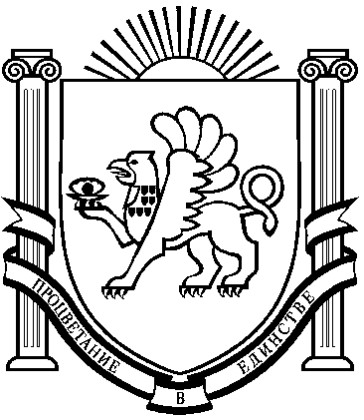 АДМИНИСТРАЦИЯ ВАСИЛЬЕВСКОГО СЕЛЬСКОГО ПОСЕЛЕНИЯ БЕЛОГОРСКОГО РАЙОНА РЕСПУБЛИКИ КРЫМ ПОСТАНОВЛЕНИЕ24.04.2019г.                                  с.Васильевка						№72Об утверждении муниципальной Программы «Использование и охрана земель на территории муниципального образования Васильевское сельское поселение Белогорского района Республики Крым на 2019-2021 годы» В соответствии со ст.ст. 11,12,13 Земельного кодекса РФ, Федеральным законом от 06.10.2003 № 131-ФЗ «Об общих принципах организации местного самоуправления в Российской Федерации», Уставом муниципального образования Васильевское сельское поселение Белогорского района Республики Крым, администрация Васильевского сельского поселения ПОСТАНОВЛЯЕТ:Утвердить муниципальную Программу «Использование и охрана земель на территории муниципального образования Васильевское сельское поселение Белогорского района Республики Крым на 2019-2021 годы», согласно приложению. Настоящее постановление обнародовать (опубликовать) на официальном сайте администрации Васильевское сельское поселение www.васильевка-aдм.рu и на информационном стенде в здании администрации Васильевского сельского поселения по адресу: с. Васильевка, ул.А.Каманская , дом 52. Настоящее постановление вступает в силу с момента официального обнародования.Контроль за исполнением настоящего постановления оставляю за собой.Председатель Васильевского сельского совета –глава администрации Васильевского сельского поселения 	                                                            В.Д. ФрангопуловПриложение к постановлению администрации Васильевского сельского поселения от 24.04.2019 г. № 72 ПРОГРАММА  «Использование и охрана земель на территории муниципального образования Васильевское сельское поселение Белогорского района Республики Крым на 2019-2021 годы» Раздел I. Паспорт программы по охране земель на 2019-2021 годы. Раздел II. Содержание проблемы и обоснование необходимости ее решения программными методами. Земля - важнейшая часть общей биосферы, использование ее связано со всеми другими природными объектами: водами, лесами, животным и растительным миром, полезными ископаемыми и иными ценностями недр земли. Без использования и охраны земли практически невозможно рациональное использование других природных ресурсов. При этом бесхозяйственность по отношению к земле немедленно наносит или в недалеком будущем будет наносить вред окружающей природной среде, приводить не только к разрушению поверхностного слоя земли - почвы, ее химическому и радиоактивному загрязнению, но и сопровождаться экологическим ухудшением всего природного комплекса. Земля используется и охраняется в Российской Федерации как основа жизни и деятельности народов, проживающих на соответствующей территории. Эта формула служит фундаментом прав и обязанностей государства, занятия общества и землепользователей использованием и охраной земли в соответствии с действующим законодательством. Муниципальная программа «Использование и охрана земель на территории муниципального образования Васильевское сельское поселение Белогорского района Республики Крым на 2019-2021 год», (далее – Программа) направлена на создание благоприятных условий использования и охраны земель в интересах укрепления экономики сельского поселения. Нерациональное использование земли, потребительское и бесхозяйственное отношение к ней приводят к нарушению выполняемых ею функций, снижению природных свойств. Проблемы устойчивого социально-экономического развития Васильевского сельского поселения и экологически безопасной жизнедеятельности его жителей на современном этапе тесно связаны с решением вопросов охраны и использования земель. На уровне сельского поселения можно решать местные проблемы охраны и использования земель самостоятельно, причем полным, комплексным и разумным образом в интересах не только ныне живущих людей, но и будущих поколений. Раздел III. Цели, задачи и сроки реализации Программы. Целью Программы является: -обеспечение рационального использования земель; -охрана и восстановление плодородия земель; -систематическое проведение инвентаризации земель, выявление пустующих и нерационально используемых земель в целях передачи их в аренду (собственность), сохранение качества земель (почв) и улучшение экологической обстановки. Задачами Программы являются: -повышение плодородия почв и создание условий для сохранения биологического разнообразия земель, сохранение, защита и улучшение условий окружающей среды для обеспечения здоровья и благоприятных условий жизнедеятельности населения. Раздел IV. Механизм реализации Программы Реализация Программы осуществляется на основе договоров, заключаемых в установленном порядке муниципальным заказчиком с исполнителями мероприятий Программы, за исключением случаев, предусмотренных действующим законодательством. Раздел V. Организация управление и контроль над ходом реализацией Программы Управление Программой осуществляется администрацией Васильевского сельского поселения. Муниципальный заказчик Программы несет ответственность за качественное и своевременное исполнение мероприятий Программы, эффективное использование финансовых средств и ресурсов, выделяемых на реализацию Программы. Исполнители Программы представляют отчеты о ходе реализации программных мероприятий в администрацию Васильевского сельского поселения до 1 марта года, следующего за отчетным календарным годом. Отчет о реализации Программы должен содержать:  -перечень завершенных в течение года мероприятий по Программе; -перечень не завершенных в течение года мероприятий Программы и процент их не завершения; -анализ причин несвоевременного завершения 	программных мероприятий; -предложения о привлечении дополнительных источников финансирования и иных способов достижения программных целей либо о прекращении дальнейшей реализации Программы. Раздел VI. Оценка социально-экономической эффективности реализации Программы В результате выполнения мероприятий Программы будет обеспечено: -улучшение качественных характеристик земель; - эффективное использование земель. Раздел VII. Мероприятия к Программе «Использование и охрана земель на территории муниципального образования Васильевское сельское поселение Белогорского района Республики Крым на 2019-2021 годы» Председатель Васильевского сельского совета –глава администрации Васильевского сельского поселения						В.Д. ФрангопуловНаименование Программы муниципальная программа «Использование и охрана земель на территории муниципального образования Васильевское сельское поселение Белогорского района Республики Крым на 2019-2021 годы» Основание для разработки Программы Федеральный закон «Об общих принципах организации местного самоуправления в РФ» от 06.10.2003 г. № 131-ФЗ Заказчик Программы администрация муниципального образования Васильевское сельское поселение Белогорского района Республики Крым Разработчик Программы администрация Васильевское сельского поселения Основная цель Программы Повышение эффективности охраны земель на территории Васильевского сельского поселения, в том числе:обеспечение рационального использования земель;охрана и восстановление плодородия земель;систематическое проведение инвентаризации земель;выявление пустующих и нерационально используемых земель в целях передачи их в аренду (собственность);сохранение качества земель (почв) и улучшение экологической обстановки. Основные задачи Программы Повышение плодородия почв, создание условий для сохранения биологического разнообразия земель, сохранение, защита и улучшение условий окружающей среды для обеспечения здоровья и благоприятных условий жизнедеятельности населения. Сроки реализации 2019-2021 годы Программы Исполнители Программы администрация Васильевского сельского поселения Ожидаемые конечные результаты реализации Программы Целевое и эффективное использование земель в границах сел сельского поселения, повышение доходов в муниципальный бюджет от уплаты земельного налога. Система организации контроля над исполнением Программы Контроль над реализацией Программы осуществляет администрация Васильевского сельского поселения. № п/п Наименование мероприятия Заказчик 1. Контроль над соблюдением установленного режима использования земельных участков сельского поселения в соответствии с их целевым назначением и разрешенным использованием администрация Васильевского сельского поселения 2. Организация регулярных мероприятий по ликвидации несанкционированных свалок в границах сел территории сельского поселения администрация Васильевского сельского поселения 3. Контроль над проведением систематических карантинных обследований на землях сельского поселения администрация Васильевского сельского поселения 4. Контроль над проведением фитосанитарных мероприятий на землях сельского поселения администрация Васильевского сельского поселения 5. Контроль над проведением мероприятий по предупреждению деградации земель администрация Васильевского сельского поселения 6. Посадка кустарников и деревьев на участках подверженных ветровой эрозии администрация Васильевского сельского поселения 7. Агрохимическое обследование почвы при выявлении фактов отравления, загрязнения вследствие нарушения правил обращения с удобрениями, ядохимикатами или иными опасными химическими и биологическими веществами. администрация Васильевского сельского поселения 8. Осуществление контроля над своевременной уплатой земельного налога, арендной платы за использованием земельных участков администрация Васильевского сельского поселения 9. Осуществление контроля над соблюдением земельного законодательства РФ администрация Васильевского сельского поселения 